Supplementary Figure 1. Selection of the study population from the National Health and Nutrition Examination Survey (NHANES) from 2003 to 2018.Supplementary Figure 2. Association of healthy LCD and unhealthy LCD scores (per 5-point increase) with insulin and HOMA-IR by subgroups.Supplementary Figure 3. Association of healthy LCD and unhealthy LCD scores (per 5-point increase) with CRP by subgroups.Supplementary Figure 4. Association of healthy LCD and unhealthy LCD scores (per 5-point increase) with HDL-C and LDL-C by subgroups.Supplementary Table 1. Development of the low-carbohydrate diet scores.Supplementary Table 2. Age-adjusted characteristics of the participants by quartiles of overall, plant-based, and animal-based LCD scores.Supplementary Table 3. Percentage change (%) and 95% confidence interval in plasma markers on metabolic profile by quartiles of overall, plant-based, and animal-based LCD scores.Supplementary Table 4. Percentage change (%) and 95% confidence interval in plasma markers on lipid profile by quartiles of overall, plant-based, and animal-based LCD scores.Supplementary Table 5. Percentage change (%) and 95% confidence interval in plasma markers on metabolic profile by quartiles of healthy and unhealthy LCD scores among participants who are free of major cardiovascular diseases.Supplementary Table 6. Percentage change (%) and 95% confidence interval in plasma markers on lipid profile by quartiles of healthy and unhealthy LCD scores among participants who are free of major cardiovascular diseases.Supplementary Table 7. Percentage change (%) and 95% confidence interval in plasma markers of cardiometabolic risk by percentage of energy from carbohydrates in the NHANES (2003-2018). Supplementary Figure 2. Association of healthy LCD and unhealthy LCD scores (per 5-point increase) with insulin and HOMA-IR by subgroups*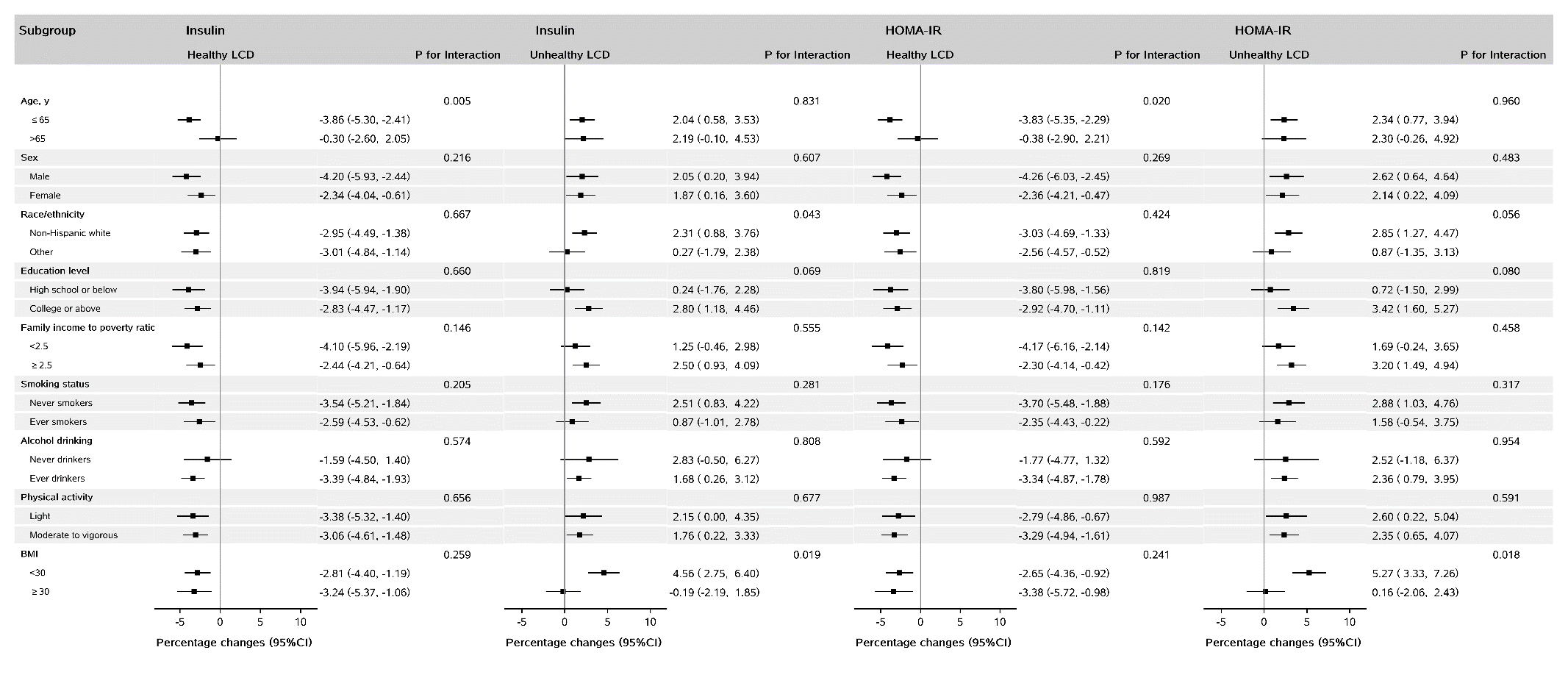 * Covariates in the models were adjusted for age (18-29, 30-39, 40-49, 50-59, and ≥ 60 years), sex (male, female), total energy intake (kcal/day, tertile), race/ethnicity (non-Hispanic white, non-Hispanic black, or other races), education (≤ 12th grade, high school graduate, or more than high school), marital status (married, widowed/divorced/separated, or never married), ratio of family income to poverty (<1.30, 1.30-3.49, or ≥3.50), physical activity (<8.3, 8.3-16.7, or >16.7 METS-h/week), smoking (never smoker, former smoker, or current smoker), alcohol drinking (never drinker, former drinker, or current drinker), hypertension (yes/no), diabetes (yes/no), cancer (yes/no), CVD (yes/no), family history of CVD (yes/no), family history of diabetes (yes/no), BMI (<18.5, 18.5-24.9, 25.0-29.9, and ≥30.0), and survey cycle (assigned values from 1 to 8). Linear trend test was conducted by treating each LCD as a continuous variable in the models.Abbreviations: BMI, body mass index; CI, Confidence interval; LCD, Low-carbohydrate diet; METS, Metabolic equivalent tasks; NHANES, National Health and Nutrition Examination Survey; HOMA-IR, Homeostatic Model Assessment of Insulin Resistance; CVD, cardiovascular disease.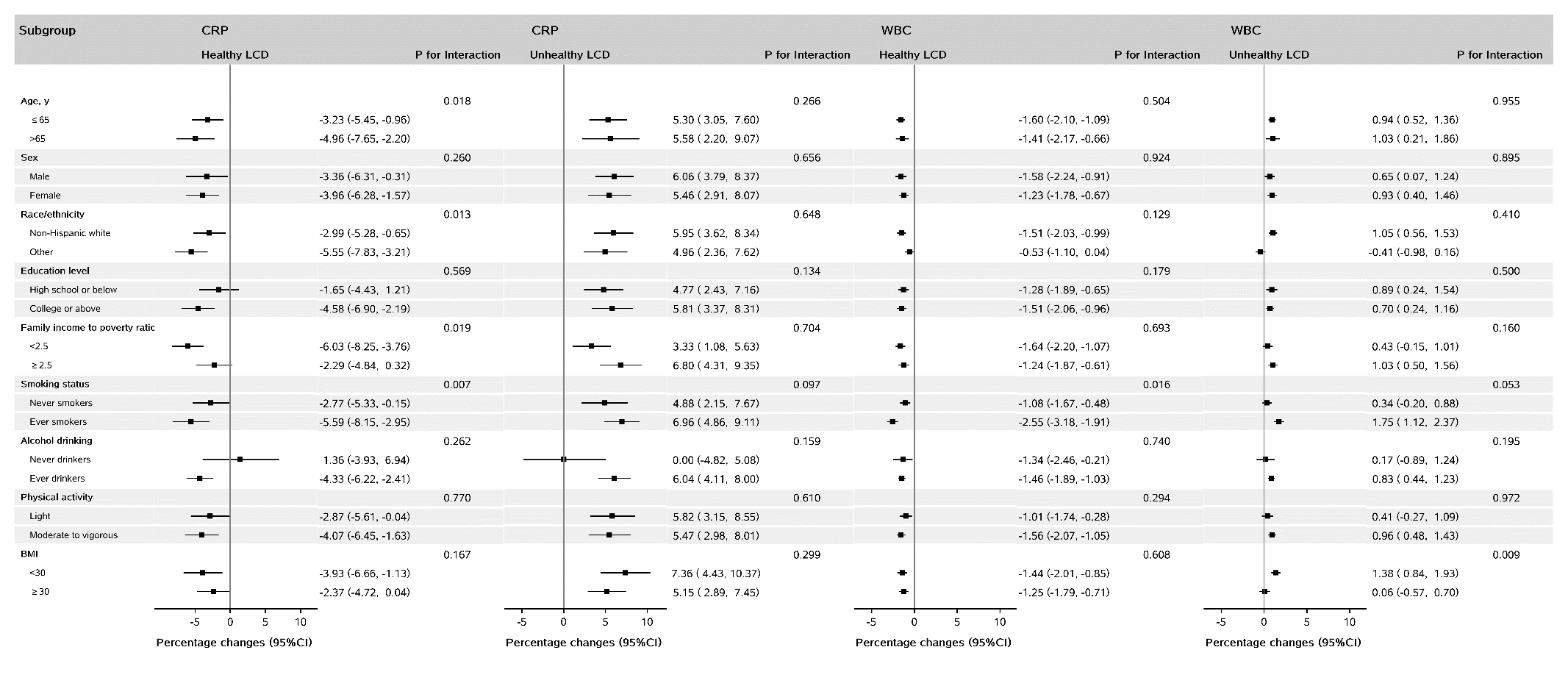 Supplementary Figure 3. Association of healthy LCD and unhealthy LCD scores (per 5-point increase) with CRP by subgroups** Covariates in the models were adjusted for age (18-29, 30-39, 40-49, 50-59, and ≥ 60 years), sex (male, female), total energy intake (kcal/day, tertile), race/ethnicity (non-Hispanic white, non-Hispanic black, or other races), education (≤ 12th grade, high school graduate, or more than high school), marital status (married, widowed/divorced/separated, or never married), ratio of family income to poverty (<1.30, 1.30-3.49, or ≥3.50), physical activity (<8.3, 8.3-16.7, or >16.7 METS-h/week), smoking (never smoker, former smoker, or current smoker), alcohol drinking (never drinker, former drinker, or current drinker), hypertension (yes/no), diabetes (yes/no), cancer (yes/no), CVD (yes/no), aspirin use (yes/no), family history of CVD (yes/no), family history of diabetes (yes/no), BMI (<18.5, 18.5-24.9, 25.0-29.9, and ≥30.0), and survey cycle (assigned values from 1 to 8). Linear trend test was conducted by treating each LCD as a continuous variable in the models.Abbreviations: BMI, body mass index; CI, Confidence interval; LCD, Low-carbohydrate diet; METS, Metabolic equivalent tasks; NHANES, National Health and Nutrition Examination Survey; CRP, C-reactive protein; CVD, cardiovascular disease.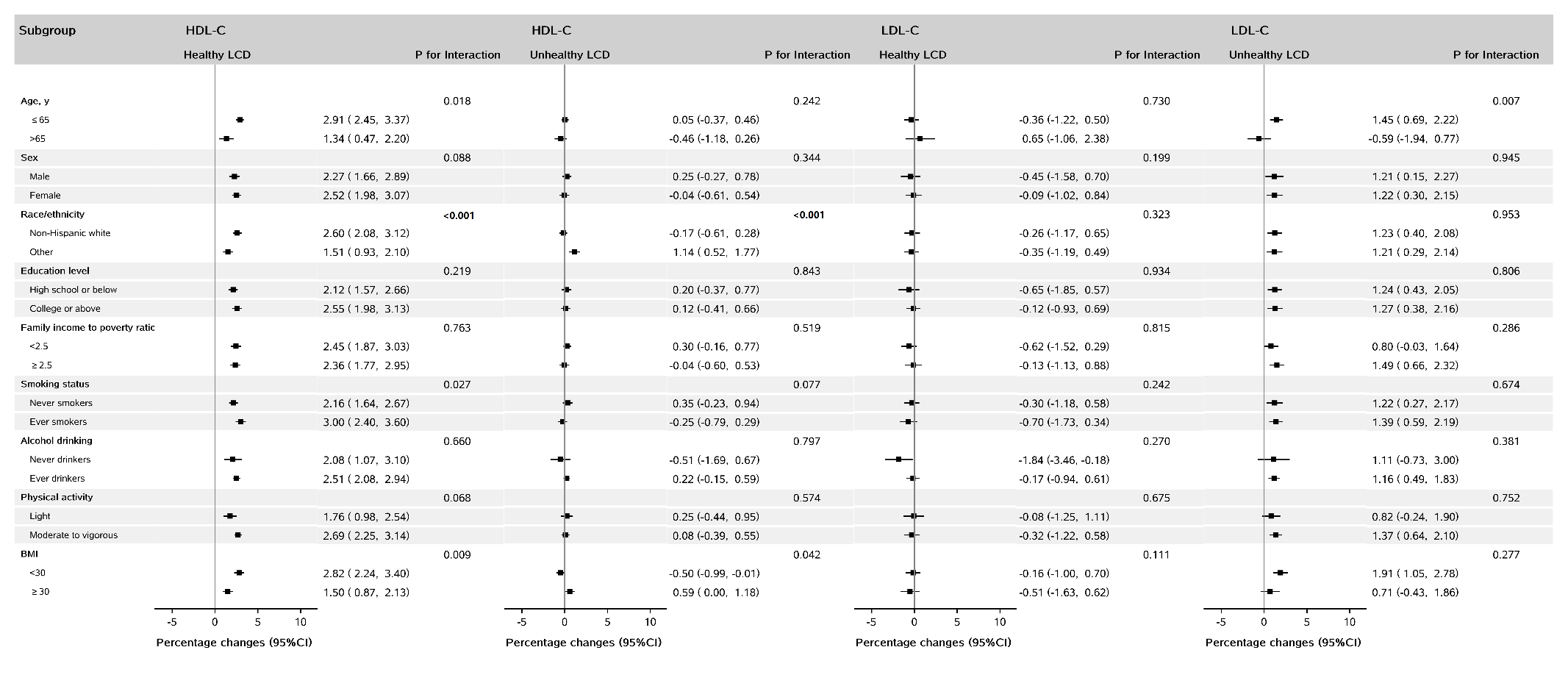 Supplementary Figure 4. Association of healthy LCD and unhealthy LCD scores (per 5-point increase) with HDL-C and LDL-C by subgroups** Covariates in the models were adjusted for age (18-29, 30-39, 40-49, 50-59, and ≥ 60 years), sex (male, female), total energy intake (kcal/day, tertile), race/ethnicity (non-Hispanic white, non-Hispanic black, or other races), education (≤ 12th grade, high school graduate, or more than high school), marital status (married, widowed/divorced/separated, or never married), ratio of family income to poverty (<1.30, 1.30-3.49, or ≥3.50), physical activity (<8.3, 8.3-16.7, or >16.7 METS-h/week), smoking (never smoker, former smoker, or current smoker), alcohol drinking (never drinker, former drinker, or current drinker), hypertension (yes/no), diabetes (yes/no), cancer (yes/no), CVD (yes/no), family history of CVD (yes/no), family history of diabetes (yes/no), BMI (<18.5, 18.5-24.9, 25.0-29.9, and ≥30.0), and survey cycle (assigned values from 1 to 8). Linear trend test was conducted by treating each LCD as a continuous variable in the models. P values lower than Bonferroni-corrected significance level of 0.0001 were highlighted in bold.Abbreviations: BMI, body mass index; CI, Confidence interval; LCD, Low-carbohydrate diet; METS, Metabolic equivalent tasks; NHANES, National Health and Nutrition Examination Survey; HDL-C, high-density lipoprotein cholesterol; LDL-C, low-density lipoprotein cholesterol; CVD, cardiovascular disease. Supplementary Table 1. Development of the low-carbohydrate diet scoresLCD, Low-carbohydrate diet.Participants were divided into 11 sex-specific strata by percentage of energy from carbohydrate, protein, and fat.Reverse scoring (RS): Score from 10 (the lowest stratum) to 0 (the highest stratum).Positive scoring (PS): Score from 0 (the lowest stratum) to 10 (the highest stratum).High-quality carbohydrate: Carbohydrate from non-starchy vegetables, whole fruit, whole grains, and legumes.Low-quality carbohydrate: Carbohydrate from potato, other starchy vegetables, fruit juice, refined grains, and other sources.Unsaturated fatty acids: Monounsaturated fat and polyunsaturated fat.Plant protein: Protein from legumes, nuts, seeds, grains, fruits, vegetables, and other plant sources.Animal protein: Protein from dairy products, meat, poultry, fish/seafood, egg, and other animal sources.Supplementary Table 2. Age-adjusted characteristics of the participants by quartiles of overall, plant-based, and animal-based LCD scores** Continuous variables were presented as means (SD) if they were normally distributed, otherwise median (IQR) estimate was used. All variables were standardized to the age distribution of the study population except for age and LCD scores. Of note, the summing proportions for some categories are not 100% due to missing values or rounding.Abbreviations: IQR, Interquartile range; LCD, Low-carbohydrate diet; METS, Metabolic equivalent tasks; NHANES, National Health and Nutrition Examination Survey.Supplementary Table 3. Percentage change (%) and 95% confidence interval in plasma markers on metabolic profile by quartiles of overall, plant-based, and animal-based LCD scores* Model 1 was adjusted for age (18-29, 30-39, 40-49, 50-59, and ≥ 60 years), sex (male, female), total energy intake (kcal/day, tertile), race/ethnicity (non-Hispanic white, non-Hispanic black, or other races), education (≤ 12th grade, high school graduate, or more than high school), marital status (married, widowed/divorced/separated, or never married), ratio of family income to poverty (<1.30, 1.30-3.49, or ≥3.50), physical activity (<8.3, 8.3-16.7, or >16.7 METS-h/week), smoking (never smoker, former smoker, or current smoker), alcohol drinking (never drinker, former drinker, or current drinker), hypertension (yes/no), diabetes (yes/no), cancer (yes/no), CVD (yes/no), family history of CVD (yes/no), family history of diabetes (yes/no), and survey cycle (assigned values from 1 to 8).† Model 2 was additionally adjusted for BMI (<18.5, 18.5-24.9, 25.0-29.9, and ≥30.0).‡ Linear trend test was conducted by treating each LCD as a continuous variable in the models.Abbreviations: CI, Confidence interval; LCD, Low-carbohydrate diet; NHANES, National Health and Nutrition Examination Survey; HOMA-IR, Homeostatic Model Assessment of Insulin Resistance; CRP, C-reactive protein; CVD, cardiovascular disease; BMI, body mass index.Supplementary Table 4. Percentage change (%) and 95% confidence interval in plasma markers on lipid profile by quartiles of overall, plant-based, and animal-based LCD scores* Model 1 was adjusted for age (18-29, 30-39, 40-49, 50-59, and ≥ 60 years), sex (male, female), total energy intake (kcal/day, tertile), race/ethnicity (non-Hispanic white, non-Hispanic black, or other races), education (≤ 12th grade, high school graduate, or more than high school), marital status (married, widowed/divorced/separated, or never married), ratio of family income to poverty (<1.30, 1.30-3.49, or ≥3.50), physical activity (<8.3, 8.3-16.7, or >16.7 METS-h/week), smoking (never smoker, former smoker, or current smoker), alcohol drinking (never drinker, former drinker, or current drinker), hypertension (yes/no), diabetes (yes/no), cancer (yes/no), CVD (yes/no), family history of CVD (yes/no), family history of diabetes (yes/no), and survey cycle (assigned values from 1 to 8).† Model 2 was additionally adjusted for BMI (<18.5, 18.5-24.9, 25.0-29.9, and ≥30.0).‡ Linear trend test was conducted by treating each LCD as a continuous variable in the models.Abbreviations: CI, Confidence interval; LCD, Low-carbohydrate diet; NHANES, National Health and Nutrition Examination Survey; TG, triglycerides; TC, total cholesterol; HDL-C, high-density lipoprotein cholesterol; LDL-C, low-density lipoprotein cholesterol; apo B, apolipoprotein B; CVD, cardiovascular disease; BMI, body mass index.Supplementary Table 5. Percentage change (%) and 95% confidence interval in plasma markers on metabolic profile by quartiles of healthy and unhealthy LCD scores among participants who are free of major cardiovascular diseases*  * We repeated analysis after exclusion of individuals with a history of major cardiovascular diseases at baseline.† Model 1 was adjusted for age (18-29, 30-39, 40-49, 50-59, and ≥ 60 years), sex (male, female), total energy intake (kcal/day, tertile), race/ethnicity (non-Hispanic white, non-Hispanic black, or other races), education (≤ 12th grade, high school graduate, or more than high school), marital status (married, widowed/divorced/separated, or never married), ratio of family income to poverty (<1.30, 1.30-3.49, or ≥3.50), physical activity (<8.3, 8.3-16.7, or >16.7 METS-h/week), smoking (never smoker, former smoker, or current smoker), alcohol drinking (never drinker, former drinker, or current drinker), hypertension (yes/no), diabetes (yes/no), cancer (yes/no), family history of CVD (yes/no), family history of diabetes (yes/no), and survey cycle (assigned values from 1 to 8).‡ Model 2 was additionally adjusted for BMI (<18.5, 18.5-24.9, 25.0-29.9, and ≥30.0).§ Linear trend test was conducted by treating each LCD as a continuous variable in the models.Abbreviations: CI, Confidence interval; LCD, Low-carbohydrate diet; HOMA-IR, Homeostatic Model Assessment of Insulin Resistance; CRP, C-reactive protein; BMI, body mass index.Supplementary Table 6. Percentage change (%) and 95% confidence interval in plasma markers on lipid profile by quartiles of healthy and unhealthy LCD scores among participants who are free of major cardiovascular diseases** We repeated analysis after exclusion of individuals with a history of major cardiovascular diseases at baseline.† Model 1 was adjusted for age (18-29, 30-39, 40-49, 50-59, and ≥ 60 years), sex (male, female), total energy intake (kcal/day, tertile), race/ethnicity (non-Hispanic white, non-Hispanic black, or other races), education (≤ 12th grade, high school graduate, or more than high school), marital status (married, widowed/divorced/separated, or never married), ratio of family income to poverty (<1.30, 1.30-3.49, or ≥3.50), physical activity (<8.3, 8.3-16.7, or >16.7 METS-h/week), smoking (never smoker, former smoker, or current smoker), alcohol drinking (never drinker, former drinker, or current drinker), hypertension (yes/no), diabetes (yes/no), cancer (yes/no), family history of CVD (yes/no), family history of diabetes (yes/no), and survey cycle (assigned values from 1 to 8).‡ Model 2 was additionally adjusted for BMI (<18.5, 18.5-24.9, 25.0-29.9, and ≥30.0).§ Linear trend test was conducted by treating each LCD as a continuous variable in the models.Abbreviations: CI, Confidence interval; LCD, Low-carbohydrate diet; NHANES, National Health and Nutrition Examination Survey; TG, triglycerides; TC, total cholesterol; HDL-C, high-density lipoprotein cholesterol; LDL-C, low-density lipoprotein cholesterol; ApoB, apolipoprotein B; BMI, body mass index.Supplementary Table 7. Percentage change (%) and 95% confidence interval in plasma markers of cardiometabolic risk by percentage of energy from carbohydrates in the NHANES (2003-2018)† Model 1 was adjusted for age (18-29, 30-39, 40-49, 50-59, ≥ 60 years), sex (male, female), race/ethnicity (non-Hispanic white, non-Hispanic black, or other races), education (≤ 12th grade, high school graduate, or more than high school), marital status (married, widowed/divorced/separated, or never married), ratio of family income to poverty (<1.30, 1.30-3.49, or ≥3.50), physical activity (<8.3, 8.3-16.7, or >16.7 METS-h/week), smoking (never smoker, former smoker, or current smoker), alcohol drinking (never drinker, former drinker, or current drinker), total energy intake (kcal/day, tertile), energy from fat (kcal/day, tertile), energy from protein (kcal/day, tertile), hypertension (yes/no), diabetes (yes/no), cancer (yes/no), CVD (yes/no), family history of CVD (yes/no), family history of diabetes (yes/no), survey cycle (assigned values from 1 to 8).‡ Model 2 was additionally adjusted for BMI (<18.5, 18.5-24.9, 25.0-29.9, and ≥30.0).§ Linear trend test was conducted by treating percentage of energy from carbohydrates as a continuous variable in the models.Abbreviations: CI, Confidence interval; LCD, Low-carbohydrate diet; NHANES, National Health and Nutrition Examination Survey; HOMA-IR, Homeostatic Model Assessment of Insulin Resistance; CRP, C-reactive protein; TG, triglycerides; TC, total cholesterol; HDL-C, high-density lipoprotein cholesterol; LDL-C, low-density lipoprotein cholesterol; apo B, apolipoprotein B; CVD, cardiovascular disease; BMI, body mass index.PointsOverall LCD scoreOverall LCD scoreOverall LCD scoreHealthy LCD scoreHealthy LCD scoreHealthy LCD scoreUnhealthy LCD scoreUnhealthy LCD scoreUnhealthy LCD scoreAnimal-based LCD scoreAnimal-based LCD scoreAnimal-based LCD scorePlant-based LCD scorePlant-based LCD scorePlant-based LCD scorePointsTotal carbohydrateTotal fatTotal proteinLow-quality carbohydrateUnsaturatedfatPlantproteinHigh-quality carbohydrateSaturated fatAnimalproteinTotal carbohydrateAnimalfatAnimalproteinTotal carbohydratePlant fatPlantprotein0RSPSPSRSPSPSRSPSPSRSPSPSRSPSPS1RSPSPSRSPSPSRSPSPSRSPSPSRSPSPS2RSPSPSRSPSPSRSPSPSRSPSPSRSPSPS3RSPSPSRSPSPSRSPSPSRSPSPSRSPSPS4RSPSPSRSPSPSRSPSPSRSPSPSRSPSPS5RSPSPSRSPSPSRSPSPSRSPSPSRSPSPS6RSPSPSRSPSPSRSPSPSRSPSPSRSPSPS7RSPSPSRSPSPSRSPSPSRSPSPSRSPSPS8RSPSPSRSPSPSRSPSPSRSPSPSRSPSPS9RSPSPSRSPSPSRSPSPSRSPSPSRSPSPS10RSPSPSRSPSPSRSPSPSRSPSPSRSPSPSOverall LCDOverall LCDPlant-based LCDPlant-based LCDAnimal-based LCDAnimal-based LCDQuartile 1Quartile 4Quartile 1Quartile 4Quartile 1Quartile 4Median score (IQR)6.0 (3.0, 8.0)24.0 (22.0, 26.0)8.0 (5.0, 9.0)23.0 (21.0, 25.0)5.0 (3.0, 7.0)25.0 (23.0, 27.0)Age, years47.0 (19.7)49.2 (18.0)47.4 (19.5)47.4 (18.0)47.1 (19.2)49.1 (18.1)Female, %52.853.253.653.752.752.8BMI, kg/m228.4 (6.6)30.0 (7.3)29.2(7.1)29.1(6.8)28.1(6.4)30.1(7.4)Diabetes, %12.720.114.717.413.319.3Race/ethnicity, %  Non-Hispanic white41.247.740.349.041.545.6  Non-Hispanic black20.622.025.915.117.326.3  Mexican American18.314.715.918.419.913.0  Other Hispanic10.06.610.27.39.46.9  Others10.09.07.710.311.88.1Marital status, %Married56.757.554.160.958.455.7Widowed/divorced22.020.223.618.420.721.6Never married18.118.418.917.017.618.9Education level, %Education level, %≤ 12th grade29.720.430.719.227.923.0High school graduate23.423.926.021.421.825.1College or higher46.855.743.259.450.351.9Physical activity, METS-h/week<8.340.037.742.235.738.439.28.3-16.711.311.211.111.611.311.2>16.748.150.646.252.349.849.2Ratio of family income to povertyRatio of family income to povertyRatio of family income to poverty<1.3032.925.335.223.529.928.31.30-3.4934.734.935.134.234.134.6≥3.5023.933.021.335.427.329.8Smoking, %Never smokers53.752.550.754.956.550.6Former smokers21.426.521.326.522.125.4  Current smokers19.517.622.615.616.720.3Alcohol drinking, %Alcohol drinking, %Never drinkers16.510.814.811.216.911.1Former drinkers19.517.320.615.719.217.1  Current drinkers54.265.055.066.755.164.3Total energy, kcal/d1936.4(705.1)1987.5(700.8)1876.5(695.6)2110.8(709.3)1988.5(718.8)1934.4(693.5)Macronutrient (% total energy intake)Macronutrient (% total energy intake)Total carbohydrate60.3(5.8)39.0(5.6)54.9(9.1)44.2(6.9)58.6(7.0)39.8(6.5)    High-quality carbohydrate15.2(12.1)8.9(6.9)12.7(10.7)10.3(8.1)15.2(12.0)8.9(7.1)    Low-quality carbohydrate45.1(11.8)30.1(7.7)42.2(11.6)33.9(9.1)43.4(11.9)30.9(8.4)Total protein12.9(2.6)19.2(4.0)15.6(4.4)16.2(3.7)13.0(2.8)19.5(4.3)Animal protein6.5(3.0)13.1(5.0)11.3(4.7)7.6(4.0)5.0(2.3)14.9(4.2)Plant protein6.1(2.4)5.7(2.7)4.0(1.5)8.3(2.3)7.7(2.6)4.3(1.8)Total fat26.8(5.1)40.8(5.5)29.2(6.7)38.6(6.2)29.0(6.4)38.9(6.5)Saturated fat8.6(2.4)13.2(3.0)9.8(3.1)12.2(2.9)9.1(2.7)12.8(3.1)Unsaturated fat15.7(3.6)24.0(4.5)16.6(4.2)23.1(5.0)17.3(4.5)22.5(4.7)Monounsaturated
fat9.5(2.2)14.9(2.8)10.4(2.8)14.1(3.0)10.3(2.8)14.1(2.9)Polyunsaturated6.2(2.0)9.1(3.0)6.3(2.2)9.0(2.9)7.0(2.4)8.4(2.9)QuartilesQuartilesQuartilesQuartilesPer 5-point increasePtrend ‡ 1 2 3 4Per 5-point increasePtrend ‡Overall LCDInsulin (n=16,524)Model 1 *Reference-0.66 (-4.31, 3.14)3.06 (-0.71, 6.96)3.49 (-0.87, 8.04)1.15 (0.07, 2.24)0.037Model 2 †Reference-2.59 (-5.87, 0.81)-0.72 (-4.06, 2.75)-5.55 (-8.92, -2.06)-1.16 (-2.06, -0.24)0.014C-peptide (n=2,042)Model 1 *Reference2.20 (-7.60, 13.04)-7.72 (-14.46, -0.46)2.80 (-7.17, 13.84)0.16 (-2.57, 2.97)0.910Model 2 †Reference1.77 (-6.10, 10.30)-8.46 (-14.88, -1.54)-4.15 (-11.97, 4.36)-1.59 (-3.60, 0.46)0.127HOMA-IR (n=16,504)Model 1 *Reference-0.84 (-4.62, 3.10)3.25 (-0.62, 7.28)4.49 (-0.09, 9.27)1.51 (0.33, 2.70)0.012Model 2 †Reference-2.89 (-6.28, 0.62)-0.56 (-4.10, 3.11)-5.01 (-5.58, -1.30)-0.93 (-1.92, 0.07)0.069CRP (n=23,169)Model 1 *Reference-0.67 (-5.94, 4.90)3.71 (-2.87, 10.74)11.95 (5.72, 18.56)3.19 (1.65, 4.76)<0.001Model 2 †Reference-0.16 (-5.34, 5.30)-1.22 (-7.12, 5.05)2.47 (-2.90, 8.13)0.60 (-0.80, 2.01)0.402Plant-based LCDInsulin (n=16,524)Model 1 *Reference-2.39 (-6.92, 2.35)-1.47 (-5.64, 2.88)-0.47 (-5.22, 4.52)-0.32 (-1.68, 1.06)0.648Model 2 †Reference-4.02 (-7.62, 0.29)-2.57 (-6.06, 1.04)-3.04 (-6.98, 1.06)-0.93 (-2.09, 0.24)0.118C-peptide (n=2,042)Model 1 *Reference-6.84 (-15.10, 2.22)-2.29 (-9.43, 5.40)1.14 (-6.20, 9.06)0.40 (-1.95, 2.80)0.742Model 2 †Reference-8.03 (-16.05, 0.76)-2.86 (-9.85, 4.66)0.47 (-4.48, 5.68)0.39 (-1.49, 2.30)0.687HOMA-IR (n=16,504)Model 1 *Reference-2.52 (-7.36, 2.57)-1.70 (-6.01, 2.81)-0.67 (-5.68, 4.60)-0.34 (-1.77, 1.12)0.644Model 2 †Reference-4.26 (-8.10, -0.26)-2.81 (-6.42, 0.95)-3.47 (-7.65, 0.91)-1.00 (-2.24, 0.26)0.117CRP (n=23,169)Model 1 *Reference-4.81 (-9.78, 0.42)-9.67 (-14.07, -5.06)-5.73 (-10.69, -0.48)-1.78 (-3.46, -0.07)0.042Model 2 †Reference-4.24 (-8.78, 0.54)-9.17 (-13.30, -4.84)-6.05 (-10.47, -1.41)-1.90 (-3.39, -0.39)0.014Animal-based LCDInsulin (n=16,524)Model 1 *Reference2.66 (-1.47, 6.96)1.72 (-2.63, 6.26)3.32 (-1.44, 8.31)0.95 (-0.11, 2.03)0.079Model 2 †Reference-0.56 (-4.21, 3.23)-1.39 (-4.96, 2.31)-5.35 (-9.20, -1.33)-0.96 (-1.86, -0.05)0.039C-peptide (n=2,042)Model 1 *Reference-4.06 (-10.83, 3.22)-0.65 (-6.98, 6.11)-1.47 (-12.07, 10.42)0.23 (-2.22, 2.73)0.856Model 2 †Reference-5.01 (-11.12, 1.53)-1.61 (-8.06, 5.30)-8.11 (-15.91, 0.41)-1.55 (-3.37, 0.30)0.099HOMA-IR (n=16,504)Model 1 *Reference3.21 (-1.23, 7.85)2.21 (-2.51, 7.15)5.05 (-0.09, 10.45)1.32 (0.18, 2.47)0.024Model 2 †Reference-0.27 (-4.29, 3.91)-1.11 (-5.03, 2.97)-4.25 (-8.48, 0.17)-0.71 (-1.68, 0.28)0.157CRP (n=23,169)Model 1 *Reference5.25 (-2.00, 13.04)12.20 (4.86, 20.06)18.67 (10.88, 27.00)4.27 (2.85, 5.70)<0.001Model 2 †Reference3.87 (-2.65, 10.83)6.26 (-0.07, 12.98)6.91 (0.42, 13.81)1.68 (0.40, 2.98)0.010QuartilesQuartilesQuartilesQuartilesPer 5-point increasePtrend ‡ 1 2 3 4Per 5-point increasePtrend ‡Overall LCDTG (n=16,586)Model 1 *Reference-1.82 (-5.70, 2.21)-3.37 (-6.94, 0.34)-5.86 (-9.43, -2.16)-1.58 (-2.50, -0.66)0.001Model 2 †Reference-2.92 (-6.52, 0.81)-5.16 (-8.48, -1.73)-9.59 (-12.74, -6.33)-2.56 (-3.40, -1.71)<0.001TC (n=34,359)Model 1 *Reference1.33 (0.41, 2.26)2.13 (1.27, 3.00)2.26 (1.36, 3.17)0.58 (0.35, 0.81)<0.001Model 2 †Reference1.24 (0.33, 2.15)1.79 (0.94, 2.64)1.79 (0.89, 2.70)0.46 (0.23, 0.68)<0.001HDL-C (n=30,150)Model 1 *Reference4.25 (2.91, 5.60)4.04 (2.54, 5.57)5.91 (4.34, 7.51)1.29 (0.93, 1.64)<0.001Model 2 †Reference4.45 (3.19, 5.73)5.27 (3.83, 6.74)7.81 (6.32, 9.33)1.79 (1.46, 2.13)<0.001LDL-C (n=16,301)Model 1 *Reference1.40 (-0.65, 3.49)3.34 (1.35, 5.37)2.84 (0.69, 5.03)0.83 (0.30, 1.36)0.002Model 2 †Reference1.00 (-1.05, 3.09)2.76 (0.77, 4.79)1.80 (-0.41, 4.06)0.59 (0.03, 1.14)0.038ApoB (n=12,636)Model 1 *Reference1.87 (-0.06, 3.85)2.31 (0.62, 4.04)1.82 (-0.23, 3.91)0.45 (-0.04, 0.94)0.070Model 2 †Reference1.43 (-0.48, 3.37)1.56 (-0.07, 3.21)0.50 (-1.55, 2.59)0.12 (-0.37, 0.61)0.630Plant-based LCDTG (n=16,586)Model 1 *Reference-2.17 (-5.70, 1.49)-4.63 (-8.02, -1.11)-5.32 (-9.18, -1.30)-2.07 (-3.20, -0.92)0.001Model 2 †Reference-2.87 (-6.21, 0.59)-5.08 (-8.27, -1.78)-6.31 (-9.83, -2.65)-2.29 (-3.34, -1.22)<0.001TC (n=34,359)Model 1 *Reference-0.61 (-1.48, 0.27)-0.12 (-1.02, 0.79)0.49 (-0.42, 1.40)0.22 (-0.05, 0.49)0.105Model 2 †Reference-0.66 (-1.53, 0.22)-0.14 (-1.04, 0.77)0.40 (-0.51, 1.31)0.20 (-0.06, 0.47)0.135HDL-C (n=30,150)Model 1 *Reference4.08 (2.69, 5.49)4.74 (3.34, 6.16)6.16 (4.79, 7.56)1.97 (1.58, 2.36)<0.001Model 2 †Reference4.07 (2.80, 5.35)4.73 (3.43, 6.04)6.37 (5.15, 7.60)2.02 (1.66, 2.37)<0.001LDL-C (n=16,301)Model 1 *Reference-0.15 (-2.14, 1.87)-0.87 (-2.95, 1.24)-0.02 (-1.97, 1.97)-0.10 (-0.67, 0.48)0.742Model 2 †Reference-0.36 (-2.31, 1.63)-1.00 (-3.06, 1.10)-0.29 (-2.26, 1.71)-0.15 (-0.73, 0.43)0.603ApoB (n=12,636)Model 1 *Reference-1.56 (-3.60, 0.52)-2.82 (-4.89, -0.70)-1.19 (-3.18, 0.84)-0.35 (-0.93, 0.24)0.244Model 2 †Reference-1.59 (-3.57, 0.43)-2.92 (-4.90, -0.89)-1.50 (-3.46, 0.50)-0.44 (-1.02, 0.15)0.141Animal-based LCDTG (n=16,586)Model 1 *Reference-2.32 (-5.92, 1.42)-0.67 (-4.22, 3.01)-4.21 (-7.81, -0.47)-0.73 (-1.56, 0.11)0.089Model 2 †Reference-3.79 (-7.37, -0.06)-2.25 (-5.69, 1.32)-7.82 (-11.13, -4.39)-1.56 (-2.32,-0.79)<0.001TC (n=34,359)Model 1 *Reference1.47 (0.57, 2.38)1.96 (1.08, 2.84)2.28 (1.37, 3.21)0.62 (0.41, 0.83)<0.001Model 2 †Reference1.33 (0.43, 2.24)1.64 (0.78, 2.51)1.78 (0.86, 2.71)0.50 (0.29, 0.71)<0.001HDL-C (n=30,150)Model 1 *Reference1.84 (0.47, 3.23)2.63 (1.28, 3.99)3.27 (1.80, 4.77)0.79 (0.47, 1.12)<0.001Model 2 †Reference2.51 (1.23, 3.82)3.76 (2.47, 5.06)5.54 (4.09, 7.00)1.28 (0.97, 1.60)<0.001LDL-C (n=16,301)Model 1 *Reference2.72 (0.19, 5.31)2.65 (0.35, 5.00)3.54 (1.29, 5.84)0.89 (0.36, 1.42)0.001Model 2 †Reference2.29 (-0.18, 4.83)2.18 (-0.09, 4.50)2.60 (0.35, 4.90)0.69 (0.16, 1.23)0.012ApoB (n=12,636)Model 1 *Reference1.75 (-0.72, 4.29)2.25 (0.18, 4.35)1.50 (-0.48, 3.52)0.53 (0.06, 1.00)0.028Model 2 †Reference1.36 (-0.98, 3.75)1.62 (-0.37, 3.65)0.41 (-1.53, 2.39)0.26 (-0.20, 0.72)0.271QuartilesQuartilesQuartilesQuartilesPer 5-point increasePtrend § 1 2 3 4Per 5-point increasePtrend §Healthy LCD Insulin (n=14,718)Model 1 †Reference-0.04 (-5.32, 5.53)-4.75 (-9.75, 0.52)-4.63 (-10.11, 1.18)-2.36 (-3.90, -0.79)0.004Model 2 ‡Reference-1.07 (-5.38, 3.44)-6.56 (-10.61, -2.33)-6.72 (-11.30, -1.90)-2.87 (-4.20, -1.52)<0.001C-peptide (n=1,796)Model 1 †Reference-5.85 (-11.10, -0.28)-3.44 (-10.94, 4.68)-3.31 (-14.58, 9.46)-1.01 (-4.52, 2.64)0.581Model 2 ‡Reference-5.71 (-11.15, 0.08)-2.71 (-9.69, 4.80)-4.49 (-13.53, 5.49)-1.29 (-4.12, 1.63)0.381HOMA-IR (n=14,699)Model 1 †Reference-0.37 (-5.87, 5.46)-4.97 (-10.16, 0.52)-4.95 (-10.61, 1.06)-2.42 (-4.05, -0.76)0.005Model 2 ‡Reference-1.42 (-5.94, 3.31)-6.87 (-11.08, -2.45)-7.22 (-11.93, -2.26)-2.99 (-4.39, -1.57)<0.001CRP (n=20,742)Model 1 †Reference-2.99 (-8.73, 3.11)-9.19 (-16.52, -1.22)-7.67 (-14.00, -0.88)-3.63 (-5.67, -1.54)0.001Model 2 ‡Reference-3.27 (-8.52, 2.29)-10.25 (-16.84, -3.15)-8.34 (-14.17, -2.10)-3.50 (-5.44, -1.52)0.001Unhealthy LCD Insulin (n=14,718)Model 1 †Reference8.26 (3.39, 13.35)15.69 (9.18, 22.60)18.04 (12.33, 24.04)5.49 (3.92, 7.09)<0.001Model 2 ‡Reference3.45 (-0.30, 7.34)6.16 (1.33, 11.22)5.88 (1.24, 10.72)1.72 (0.40, 3.06)0.011C-peptide (n=1,796)Model 1 †Reference1.34 (-7.83, 11.42)3.04 (-7.26, 14.49)8.56 (2.01, 15.53)2.41 (-0.06, 4.94)0.056Model 2 ‡Reference-2.33 (-10.60, 6.70)-4.13 (-12.16, 4.63)-1.08 (-5.14, 3.16)-0.51 (-2.35, 1.36)0.585HOMA-IR (n=14,699)Model 1 †Reference9.17 (3.99, 14.62)17.74 (10.61, 25.33)20.49 (14.30, 27.03)6.07 (4.37, 7.80)<0.001Model 2 ‡Reference4.08 (0.06, 8.27)7.64 (2.26, 13.31)7.49 (2.41, 12.83)2.10 (0.65, 3.58)0.005CRP (n=20,742)Model 1 †Reference12.04 (5.64, 18.82)17.95 (9.54, 27.01)33.05 (24.64, 42.03)9.16 (7.11, 11.26)<0.001Model 2 ‡Reference8.16 (2.18, 14.48)9.33 (1.90, 17.31)16.37 (9.53, 23.63)4.52 (2.74, 6.33)<0.001QuartilesQuartilesQuartilesQuartilesPer 5-point increasePtrend § 1 2 3 4Per 5-point increasePtrend §Healthy LCD TG (n=14,781)Model 1 †Reference-1.09 (-5.15, 3.14)-6.19 (-10.09, -2.13)-8.37 (-12.60, -3.93)-2.91 (-4.15, -1.65)<0.001Model 2 ‡Reference-1.68 (-5.46, 2.25)-7.08 (-10.68, -3.35)-9.07 (-12.99, -4.98)-3.09 (-4.26, -1.91)<0.001TC (n=30,697)Model 1 †Reference0.54 (-0.39, 1.47)0.54 (-0.43, 1.52)0.35 (-0.68, 1.40)0.04 (-0.29, 0.37)0.822Model 2 ‡Reference0.49 (-0.43, 1.42)0.43 (-0.52, 1.39)0.29 (-0.74, 1.33)0.02 (-0.30, 0.35)0.896HDL-C (n=27,003)Model 1 †Reference3.30 (1.89, 4.73)5.07 (3.69, 6.47)7.53 (5.98, 9.11)2.44 (2.02, 2.85)<0.001Model 2 ‡Reference3.54 (2.18, 4.92)5.36 (4.02, 6.71)7.75 (6.34, 9.17)2.45 (2.06, 2.83)<0.001LDL-C (n=14,531)Model 1 †Reference-0.44 (-2.65, 1.82)0.85 (-1.47, 3.23)-1.01 (-3.19, 1.22)-0.21 (-0.89, 0.49)0.555Model 2 ‡Reference-0.64 (-2.79, 1.55)0.54 (-1.75, 2.90)-1.18 (-3.37, 1.06)-0.25 (-0.95, 0.45)0.481ApoB (n=11,307)Model 1 †Reference-1.15 (-3.23, 0.12)-1.64 (-3.85, 0.61)-0.50 (-2.75, 1.81)-0.15 (-0.86, 0.56)0.673Model 2 ‡Reference-1.51 (-3.49, 0.51)-2.11 (-4.26, 0.09)-1.02 (-3.21, 1.22)-0.26 (-0.95, 0.43)0.450Unhealthy LCD TG (n=14,781)Model 1 †Reference-1.33 (-5.14, 2.63)2.85 (-1.54, 7.44)0.09 (-3.92, 4.26)0.43 (-0.70, 1.58)0.452Model 2 ‡Reference-3.15 (-6.59, 0.40)-0.79 (-4.51, 3.07)-4.47 (-8.04, -0.77)-1.17 (-2.20, -0.13)0.028TC (n=30,697)Model 1 †Reference1.20 (0.31, 2.10)1.74 (0.68, 2.80)2.36 (1.28, 3.44)0.80 (0.51, 1.10)<0.001Model 2 ‡Reference0.97 (0.08, 1.87)1.31 (0.26, 2.37)1.73 (0.66, 2.82)0.61 (0.31, 0.91)<0.001HDL-C (n=27,003)Model 1 †Reference-0.66 (-1.98, 0.68)-1.69 (-3.02, -0.34)-2.16 (-3.56, -0.75)-0.69 (-1.08, -0.30)0.001Model 2 ‡Reference0.29 (-0.97, 1.56)0.15 (-1.17, 1.49)0.39 (-0.87, 1.67)0.15 (-0.21, 0.50)0.419LDL-C (n=14,531)Model 1 †Reference3.35 (1.40, 5.34)3.74 (1.40, 6.12)5.17 (2.93, 7.47)1.64 (1.04, 2.25)<0.001Model 2 ‡Reference2.86 (0.93, 4.83)2.86 (0.55, 5.23)3.99 (1.75, 6.27)1.25 (0.63, 1.88)<0.001ApoB (n=11,307)Model 1 †Reference0.45 (-1.57, 2.51)1.72 (-0.54, 4.03)2.52 (0.45, 4.64)1.02 (0.44, 1.60)0.001Model 2 ‡Reference0.09 (-1.81, 2.03)0.75 (-1.38, 2.94)1.16 (-0.82, 3.19)0.54 (-0.03, 1.11)0.064Percentage of energy from carbohydratesPercentage of energy from carbohydratesPercentage of energy from carbohydratesPer 5% decreasePtrend § ≥60%≥40% & <60%  <40%Per 5% decreasePtrend §Insulin (n=16,524)Model 1 †Reference-2.84 (-8.47, 3.14)-10.45 (-16.88, -3.51)-3.82 (-5.15, -2.51)<0.001Model 2 ‡Reference-0.62 (-5.89, 4.95)-9.10 (-15.05, -2.74)-3.45 (-4.63, -2.28)<0.001C-peptide (n=2,042)Model 1 †Reference-0.83 (-9.74, 8.96)-1.27 (-9.70, 7.94)-0.20 (-2.01, 1.58)0.827Model 2 ‡Reference-1.01 (-9.65, 8.45)-2.01 (-9.84, 6.51)-0.72 (-2.68, 1.21)0.464HOMA-IR (n=16,504)Model 1 †Reference-3.04 (-9.02, 3.34)-9.85 (-16.85, -2.26)-3.78 (-5.22, -2.36)<0.001Model 2 ‡Reference-0.66 (-6.35, 5.37)-8.43 (-14.92, -1.45)-3.41 (-4.70, -2.12)<0.001CRP (n=23,169)Model 1 †Reference-7.75 (-14.34, -0.66)-1.57 (-10.66, 8.44)0.30 (-1.37, 1.94)0.724Model 2 ‡Reference-5.18 (-11.32, 1.38)-1.98 (-10.34, 7.16)-0.13 (-1.78, 1.49)0.876TG (n=16,586)Model 1 †Reference-2.67 (-7.26, 2.14)-7.61 (-13.10, -1.77)-1.99 (-3.20, -0.80)0.001Model 2 ‡Reference-1.92 (-6.47, 2.85)-7.21 (-12.57, -1.52)-1.83 (-2.99, -0.68)0.002TC (n=34,359)Model 1 †Reference1.95 (0.70, 3.21)4.59 (2.93, 6.28)1.12 (0.88, 1.36)<0.001Model 2 ‡Reference2.01 (0.74, 3.29)4.57 (2.90, 6.26)1.11 (0.87, 1.34)<0.001HDL-C (n=30,150)Model 1 †Reference4.04 (2.54, 5.57)5.91 (4.34, 7.51)3.60 (3.20, 3.99)<0.001Model 2 ‡Reference5.27 (3.83, 6.74)7.81 (6.32, 9.33)3.64 (3.27, 4.01)<0.001LDL-C (n=16,301)Model 1 †Reference2.30 (-0.49, 5.16)2.46 (-1.08, 6.12)0.40 (-0.19, 0.99)0.184Model 2 ‡Reference2.39 (-0.49, 5.35)2.50 (-1.11, 6.25)0.44 (-0.15, 1.03)0.146ApoB (n=12,636)Model 1 †Reference0.23 (-2.51, 3.04)0.86 (-2.37, 4.20)-0.08 (-0.60, 0.44)0.764Model 2 ‡Reference0.51 (-2.34, 3.43)0.85 (-2.53, 4.35)-0.06 (-0.59, 0.47)0.831